В 5-м классе ко всем особенностям подросткового возраста добавляется проблема адаптации к новым условиям обучения. Под адаптацией принято понимать — в широком смысле   -  приспособление к окружающим условиям. Адаптация имеет два спектра — биологический и психологический. Мы ведем речь именно о психологической адаптации учащихся, так как им в настоящий период необходимо приспособиться к новым условиям школьной действительности, начиная от внешних (кабинетная система) и заканчивая внутренними (установление контактов с разными учителями, усвоение новых предметов).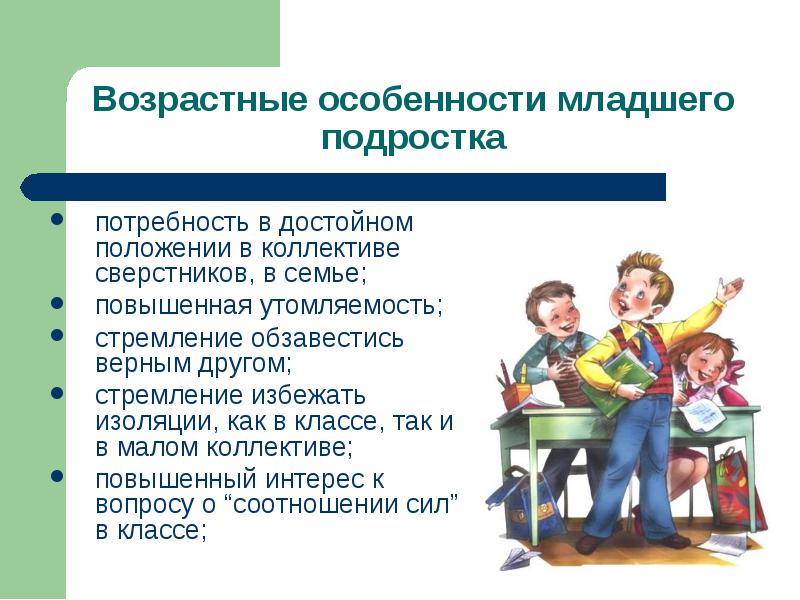 Памятку разработала:Сабитова Марина Станиславовна, педагог – психолог Контактный телефон:8-908-244-64-38Ваш ребенок пятиклассник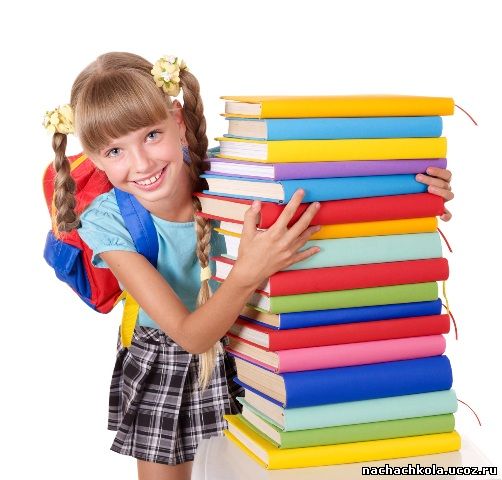            Проблемы адаптации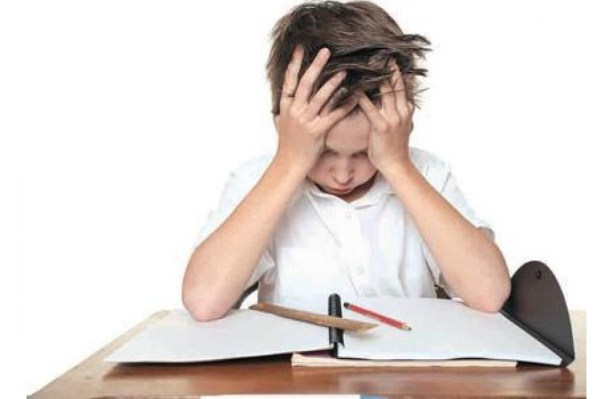             Памятка для родителейВозрастные особенности младшегоподросткапотребность в достойном положении в коллективе сверстников и в семье; повышенная утомляемость; стремление обзавестись верным другом; стремление избежать изоляции, как в классе, так и в малом коллективе; повышенный интерес к вопросу о “соотношении сил” в классе; стремление отмежеваться от всего подчеркнуто детского; отсутствие авторитета возраста; отвращение к необоснованным запретам; восприимчивость к промахам учителей; переоценка своих возможностей, реализация которых предполагается в отдаленном будущем; отсутствие адаптации к неудачам; отсутствие адаптации к положению “худшего”; ярко выраженная эмоциональность; требовательность к соответствию слова делу; повышенный интерес к спорту; увлечение коллекционированием, увлечение музыкой и киноискусством. Признаки успешной адаптации.Удовлетворенность ребенка процессом обучения;Ребенок легко справляется с программой;Степень самостоятельности ребенка при выполнении им учебных заданий, готовность прибегнуть к помощи взрослого лишь ПОСЛЕ попыток выполнить задание самому;Удовлетворенность межличностными отношениями с одноклассниками и учителем.Признаки дезадаптации.Усталый, утомлённый внешний вид ребёнка.Нежелание ребёнка делиться своими впечатлениями о проведённом дне.Стремление отвлечь взрослого от школьных событий, переключить внимание на другие темы.Нежелание выполнять домашние задания.Негативные характеристики в адрес школы, учителей, одноклассников.Жалобы на те или иные события, связанные со школой.Беспокойный сон.Трудности утреннего пробуждения, вялость.Постоянные жалобы на плохое самочувствие.Возможные реакции.Интеллектуальная - нарушение интеллектуальной деятельности. Поведенческая - несоответствие поведения ребёнка правовым и моральным нормам (агрессивность, асоциальное поведение).Коммуникативная - затруднения в общении со сверстниками и взрослыми.Соматическая - отклонения в здоровье ребёнка.Эмоциональная - эмоциональные трудности, тревоги по поводу переживания проблем в школе. 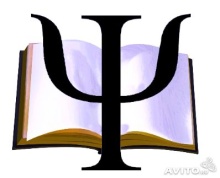 Чем можно помочь?     Первое условие школьного успеха пятиклассника — безусловное принятие ребенка, несмотря на те неудачи, с которыми он уже столкнулся или может столкнуться.    Если вас, что-то беспокоит в поведении ребенка, постарайтесь, как можно скорее встретиться и обсудить это с классным руководителем или психологом.Если в семье произошли, какие- то события, повлиявшие на психологическое состояние ребенка, сообщите об этом классному руководителю.Проявляйте интерес к школьным делам, обсуждайте сложные ситуации, вместе ищите выход из конфликтов. Помогите ребенку выучить имена новых учителей.Обязательное знакомство с его одноклассниками и возможность общения ребят после школы. Недопустимость физических мер воздействия, запугивания, критики в адрес ребенка, особенно в присутствии других людей (бабушек, дедушек, сверстников). Учет темперамента ребенка в период адаптации к среднему звену. Медлительные и малообщительные дети гораздо труднее привыкают к новой ситуации.Предоставление ребенку самостоятельности в учебной работе и организация, обоснованного контроля за его учебной деятельностью. Поощрение ребенка, и не только за учебные успехи. Основными помощниками родителей в сложных ситуациях являются терпение, внимание и понимание. Постарайтесь создать благоприятный климат в семье для ребенка.У пятиклассника непременно должны быть домашние обязанности, за выполнение которых он несет ответственность. Несмотря на кажущуюся взрослость, пятиклассник нуждается в ненавязчивом контроле со стороны родителей, поскольку не всегда может сам сориентироваться в новых требованиях школьной жизни. Для пятиклассника учитель уже не такой непререкаемый авторитет, как раньше, в адрес учителей могут звучать критические замечания. Важно обсудить с ребенком причины его недовольства, поддерживая при этом авторитет учителя. Пятикласснику уже не так интересна учеба сама по себе, многим в школе интересно бывать потому, что там много друзей. Важно, чтобы у ребенка была возможность обсудить свои школьные дела, учебу и отношения с друзьями в семье, с родителями.